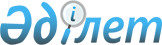 О признании утратившими силу некоторых решений акима районаРешение акима Мойынкумского района Жамбылской области от 19 ноября 2015 года № 5       Примечание РЦПИ.

       В тексте документа сохранена пунктуация и орфография оригинала.

      В соответствии с пунктом 8 статьи 37 Законом Республики Казахстан от 23 января 2001 года "О местном государственном управлении и самоуправлении в Республике Казахстан" аким района РЕШИЛ:

      1.  Признать утратившими силу некоторых решений акима района согласно приложению к настоящему решению. 

      2.  Коммунальному государственному учреждению "Аппарат акима Мойынкумского района" в установленном законодательством порядке и сроки обеспечить сообщение в органы юстиции и источники официального опубликования о признании утратившим силу нормативного правового акта указанного в пункте 1 настоящего решения. 

      3.  Контроль за исполнением настоящего решения возложить на руководителя аппарата Мойынкумского района Оразымбетова Сабита Маденовича.

 Перечень утративших силу некоторых решений акима района      1.  Решение акима Мойынкумского района Жамбылской области от 28 декабря 2009 года "Об организации приписки в 2010 году к призывному участку граждан мужского пола 1993 года рождения, проживающие на территории Мойынкумского района" №34. (Зарегистрировано Мойынкумским Управлением юстиции 08 февраля 2010 года за №51)

      2.  Решение акима Мойынкумского района Жамбылской области от 23 января 2012 года "Об организации приписки в 2012 году к призывному участку граждан мужского пола 1995 года рождения, проживающие на территории Мойынкумского района" №1. (Зарегистрировано Мойынкумским Управлением юстиции 24 февраля 2012 года за № 6-7-77)


					© 2012. РГП на ПХВ «Институт законодательства и правовой информации Республики Казахстан» Министерства юстиции Республики Казахстан
				
      Исполняющий обязанности

      акима района

Б. Калымбетов
 Приложение к решению акима
Мойынкумского района от
19 ноября 2015 года № 5